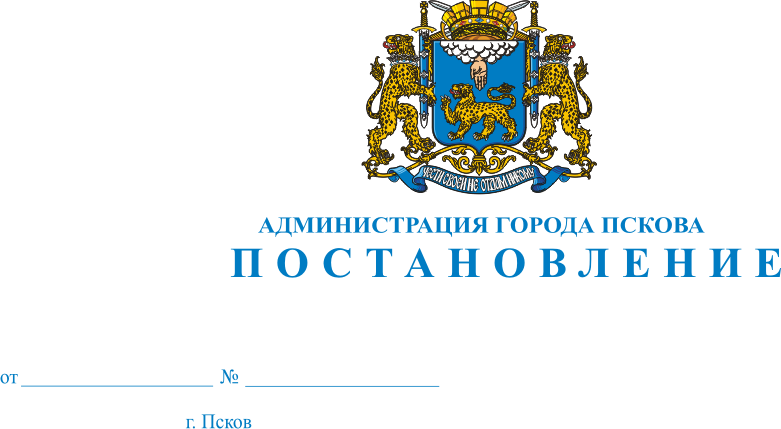 О внесении изменений в постановление Администрации города Пскова от 17 декабря 2015 г. № 2705 «Об утверждении муниципальной программы «Развитие и содержание улично-дорожной сети города Пскова»В целях приведения финансового обеспечения и содержания муниципальной программы в соответствие с Решением Псковской городской Думы от 14.07.2020 № 1259 «О внесении изменений в Решение Псковской городской Думы от 25.12.2019№ 966 «О бюджете города Пскова на 2020 год и плановый период 2021 и 2022 годов» на 2020 год и плановый период 2021 и 2022 года, в соответствии со статьей 179 Бюджетного кодекса Российской Федерации, со статьей 16 Федерального закона от 06 октября 2003 года № 131- ФЗ «Об общих принципах организации местного самоуправления в Российской Федерации»,  постановлением Администрации города Пскова от 13 февраля 2014 г. № 232 «Об утверждении Порядка разработки, формирования, реализации и оценки эффективности муниципальных программ города Пскова», статьей 62 Положения о бюджетном процессе в муниципальном образовании «Город Псков», утвержденного Решением Псковской городской Думы от 27 февраля 2013 года № 432, руководствуясь статьями 32, 34 Устава муниципального образования «Город Псков», Администрация города ПсковаПОСТАНОВЛЯЕТ:1. Внести в приложение к постановлению Администрации города Пскова от 17 декабря 2015 г. № 2705 «Об утверждении муниципальной программы «Развитие и содержание улично-дорожной сети города Пскова» следующие изменения:1) в разделе I «Паспорт муниципальной программы «Развитие и содержание улично-дорожной сети города Пскова»:»;а) строку «Объемы бюджетных ассигнований программы (бюджетные ассигнования по подпрограммам, ведомственным целевым программам, отдельным мероприятиям, включенным в состав программы)» изложить в следующей редакции:«»;б) строку «Ожидаемые результаты реализации программы» изложить в следующей редакции:«»;2) раздел V «Прогноз ожидаемых конечных результатов реализации муниципальной программы, характеризующих достижение указанных целей и решение поставленных задач в рамках реализации муниципальной программы» изложить в следующей редакции:«V. Прогноз ожидаемых конечных результатов реализациимуниципальной программы, характеризующих достижениеуказанных целей и решение поставленных задач в рамкахреализации муниципальной программыРеализация комплекса мероприятий, предусмотренных в муниципальной программе, будет способствовать устойчивому развитию улично-дорожной сети города Пскова.Будут достигнуты следующие результаты:1) увеличение протяженности автомобильных дорог общего пользования местного значения, вводимых в эксплуатацию после реконструкции, капитального ремонта и ремонта со сниженным социальным и транспортным риском, с 2015 по 2023 год на 75,16 км;2) снижение доли протяженности автомобильных дорог общего пользования местного значения, не соответствующих нормативным требованиям к транспортно-эксплуатационным показателям (в общей протяженности автомобильных дорог общего пользования местного значения) со сниженным социальным и транспортным риском, к 2023 году до 51,3%;3) сокращение социального риска к 2023 году на 32% по сравнению с 2015 годом.»;3) раздел IX «Обоснование объема финансовых средств, необходимых для реализации муниципальной программы» изложить в следующей редакции:«IX. Обоснование объема финансовых средств, необходимых для реализации муниципальной программыОбъем бюджетных ассигнований на реализацию муниципальной                         программы – 5402679,1 тыс. рублей, в том числе:из средств бюджета города Пскова – 451168,0 тыс. рублей;из средств бюджета Псковской области – 3120472,4 тыс. рублей;из средств федерального бюджета – 1831038,7 тыс. рублей.Объемы финансирования, выделяемого на реализацию мероприятий муниципальной программы, в том числе включенных в нее подпрограмм, подлежат ежегодному уточнению.»;4) приложение 1 «Целевые индикаторы муниципальной программы» к муниципальной программе «Развитие и содержание улично-дорожной сети города Пскова» изложить в следующей редакции:«                                                                                                                                                                                                                                                       Приложение 1к муниципальной программе «Развитие и содержание улично-дорожной сети города Пскова»Целевые индикаторы муниципальной программы* Общая протяженность автомобильных дорог Псковской городской агломерации в городе Пскове: автомобильные дороги местного значения107, 59 км.**Количество мест концентрации дорожно-транспортных происшествий (аварийно-опасных участков) на дорожной сети Псковской городской агломерации в городе Пскове в 2017 году 7мест.                                                                                                                                        »;5) приложение 2 «Перечень подпрограмм, ведомственных целевых программ, отдельных мероприятий, включенных в состав муниципальной программы» к муниципальной программе «Развитие и содержание улично-дорожной сети города Пскова» изложить в следующей редакции:«                                                                                                                                                                                                                                   Приложение 2к муниципальной программе«Развитие и содержание улично-дорожной сети города Пскова»Перечень подпрограмм, ведомственных целевых программ, отдельных мероприятий, включенных в состав муниципальной программы».2. Внести в подпрограмму «Развитие автомобильных дорог общего пользования местного значения муниципального образования «Город Псков» муниципальной программы «Развитие и содержание улично-дорожной сети города Пскова» следующие изменения:1) в разделе I «Паспорт подпрограммы «Развитие автомобильных дорог общего пользования местного значения муниципального образования «Город Псков»:а) строку «Объемы бюджетных ассигнований по подпрограмме» изложить в следующей редакции:«                                                                                                                            »;б) строку «Ожидаемые результаты реализации подпрограммы» изложить в следующей редакции:«»;2) в разделе III «Приоритеты муниципальной политики в сфере реализации подпрограммы, описание целей, задач подпрограммы, целевые индикаторы достижения целей и решения задач, основные ожидаемые конечные результаты подпрограммы» таблицу «Целевые индикаторы достижения целей и задач» изложить в следующей редакции: «                            Целевые индикаторы достижения целей и задач* Общая протяженность автомобильных дорог Псковской городской агломерации в городе Пскове: автомобильные дороги местного значения107, 59 км.**Количество мест концентрации дорожно-транспортных происшествий (аварийно-опасных участков) на дорожной сети Псковской городской агломерации в городе Пскове в 2017 году 7мест.                                                                                                                                »;3) в разделе V «Характеристика основных мероприятий подпрограммы» внести следующие изменения:а) в основном мероприятии 1 «Содержание и ремонт дорог общего пользования местного значения, инженерных и искусственных сооружений на них в границах муниципального образования «Город Псков»строку 8 изложить в следующей редакции:«8) восстановление дорожного покрытия методом и материалами в зависимости от состояния дороги, интенсивности движения, наличия материалов и дорожной техники, установленных сроков ремонта и объемов работ, возможности объезда ремонтируемого участка;»;б) строку 10 изложить в следующей редакции:«10) ремонт улиц и тротуаров;»;в) дополнить строками 14-16 в следующей редакции:« 14) санитарная обработка улично-дорожной сети;15) уход за дорожными знаками, замена повреждённых и установка вновь недостающих дорожных знаков;16) создание устойчивого дернового покрытия на разделительной полосе вдоль автомобильных дорог.»;4) раздел VII «Ресурсное обеспечение подпрограммы» изложить в следующей редакции:«VII. Ресурсное обеспечение подпрограммыФинансирование мероприятий подпрограммы планируется осуществлять в соответствии с действующим законодательством за счет средств федерального, областного и местного бюджетов.Общий объем финансирования подпрограммы составляет 5322901,5 тыс. рублей, в том числе по годам:»;5) приложение 1 «Перечень основных мероприятий подпрограммы «Развитие автомобильных дорог общего пользования местного значения муниципального образования «Город Псков» к подпрограмме «Развитие автомобильных дорог общего пользования местного значения муниципального образования «Город Псков» изложить в следующей редакции:«                                                                                                                                                                                                                                          Приложение 1 к подпрограмме «Развитие автомобильных дорог общего                                                                                            пользования местного значения муниципального                                                                                                                                 образования «Город Псков» Перечень основных мероприятий подпрограммы «Развитие автомобильных дорог общего пользования местного
значения муниципального образования «Город Псков»».3. Внести в подпрограмму «Повышение безопасности дорожного движения в муниципальном образовании «Город Псков» муниципальной программы «Развитие и содержание улично-дорожной сети города Пскова» следующие изменения:1) в разделе I «Паспорт подпрограммы «Повышение безопасности дорожного движения в муниципальном образовании «Город Псков»:строку «Объемы бюджетных ассигнований по подпрограмме» изложить в следующей редакции:«                                                                                                                            »;2) раздел VII «Ресурсное обеспечение подпрограммы» изложить в следующей редакции:«VII. Ресурсное обеспечение подпрограммыФинансирование мероприятий подпрограммы планируется осуществлять в соответствии с действующим законодательством за счет средств областного и местного бюджетов.Общий объем финансирования подпрограммы составляет 79777,6 тыс. рублей, в том числе по годам:                                                                                                                            »;3) приложение 1 «Перечень основных мероприятий подпрограммы «Повышение безопасности дорожного движения в муниципальном образовании «Город Псков» к подпрограмме «Повышение безопасности дорожного движения в муниципальном образовании «Город Псков» изложить в следующей редакции:«                                                                                                                                                                                                                                           Приложение 1к подпрограмме«Повышение безопасности дорожного движенияв муниципальном образовании «Город Псков»Переченьосновных мероприятий подпрограммы «Повышениебезопасности дорожного движения в муниципальномобразовании «Город Псков»                                                                                                                                                                                                                                                                                                ».4. Опубликовать настоящее постановление в газете «Псковские новости» и разместить на официальном сайте муниципального образования «Город Псков» в сети Интернет.5. Настоящее постановление вступает в силу с момента его официального опубликования.6. Контроль за исполнением настоящего постановления возложить на заместителя Главы Администрации города Пскова Е. Н. Жгут.Глава Администрации города Пскова                                              А.Н. Братчиков Объемы бюджетных ассигнований программы (бюджетные ассигнования по подпрограммам, ведомственным целевым программам, отдельным мероприятиям, включенным в состав программы)Муниципальная программа «Развитие и содержание улично-дорожной сети города Пскова»Муниципальная программа «Развитие и содержание улично-дорожной сети города Пскова»Муниципальная программа «Развитие и содержание улично-дорожной сети города Пскова»Муниципальная программа «Развитие и содержание улично-дорожной сети города Пскова»Муниципальная программа «Развитие и содержание улично-дорожной сети города Пскова»Муниципальная программа «Развитие и содержание улично-дорожной сети города Пскова»Муниципальная программа «Развитие и содержание улично-дорожной сети города Пскова»Муниципальная программа «Развитие и содержание улично-дорожной сети города Пскова»Муниципальная программа «Развитие и содержание улично-дорожной сети города Пскова»Муниципальная программа «Развитие и содержание улично-дорожной сети города Пскова»Объемы бюджетных ассигнований программы (бюджетные ассигнования по подпрограммам, ведомственным целевым программам, отдельным мероприятиям, включенным в состав программы)Источники финансирования20162017201820192020202120222023ИтогоОбъемы бюджетных ассигнований программы (бюджетные ассигнования по подпрограммам, ведомственным целевым программам, отдельным мероприятиям, включенным в состав программы)местный бюджет87833,9117285,978935,439849,622338,234975,034975,034975,0451168,0Объемы бюджетных ассигнований программы (бюджетные ассигнования по подпрограммам, ведомственным целевым программам, отдельным мероприятиям, включенным в состав программы)областной бюджет344330,7464045,0349578,2370857,0795289,5411800,0384572,00,03120472,4Объемы бюджетных ассигнований программы (бюджетные ассигнования по подпрограммам, ведомственным целевым программам, отдельным мероприятиям, включенным в состав программы)федеральный бюджет336377,396797,90,0383500,0447363,5283500,0283500,00,01831038,7Объемы бюджетных ассигнований программы (бюджетные ассигнования по подпрограммам, ведомственным целевым программам, отдельным мероприятиям, включенным в состав программы)Всего по программе:768541,9678128,8428513,6794206,61264991,2730275,0703047,034975,05402679,1Объемы бюджетных ассигнований программы (бюджетные ассигнования по подпрограммам, ведомственным целевым программам, отдельным мероприятиям, включенным в состав программы)Развитие автомобильных дорог общего пользования местного значения муниципального образования «Город Псков»Развитие автомобильных дорог общего пользования местного значения муниципального образования «Город Псков»Развитие автомобильных дорог общего пользования местного значения муниципального образования «Город Псков»Развитие автомобильных дорог общего пользования местного значения муниципального образования «Город Псков»Развитие автомобильных дорог общего пользования местного значения муниципального образования «Город Псков»Развитие автомобильных дорог общего пользования местного значения муниципального образования «Город Псков»Развитие автомобильных дорог общего пользования местного значения муниципального образования «Город Псков»Развитие автомобильных дорог общего пользования местного значения муниципального образования «Город Псков»Развитие автомобильных дорог общего пользования местного значения муниципального образования «Город Псков»Развитие автомобильных дорог общего пользования местного значения муниципального образования «Город Псков»Объемы бюджетных ассигнований программы (бюджетные ассигнования по подпрограммам, ведомственным целевым программам, отдельным мероприятиям, включенным в состав программы)Источники финансирования20162017201820192020202120222023ИтогоОбъемы бюджетных ассигнований программы (бюджетные ассигнования по подпрограммам, ведомственным целевым программам, отдельным мероприятиям, включенным в состав программы)местный бюджет85931,1108351,273035,435404,520476,828975,028975,028975,0410124,0Объемы бюджетных ассигнований программы (бюджетные ассигнования по подпрограммам, ведомственным целевым программам, отдельным мероприятиям, включенным в состав программы)областной бюджет335279,7453223,5348578,2364885,9783399,5411800,0384572,00,03081738,8Объемы бюджетных ассигнований программы (бюджетные ассигнования по подпрограммам, ведомственным целевым программам, отдельным мероприятиям, включенным в состав программы)федеральный бюджет336377,396797,90,0383500,0447363,5283500,0283500,00,01831038,7Объемы бюджетных ассигнований программы (бюджетные ассигнования по подпрограммам, ведомственным целевым программам, отдельным мероприятиям, включенным в состав программы)Всего по подпрограмме:757588,1658372,6421613,6783790,41251239,8724275,0697047,028975,05322901,5Объемы бюджетных ассигнований программы (бюджетные ассигнования по подпрограммам, ведомственным целевым программам, отдельным мероприятиям, включенным в состав программы)Повышение безопасности дорожного движения в муниципальном образовании «Город Псков»Повышение безопасности дорожного движения в муниципальном образовании «Город Псков»Повышение безопасности дорожного движения в муниципальном образовании «Город Псков»Повышение безопасности дорожного движения в муниципальном образовании «Город Псков»Повышение безопасности дорожного движения в муниципальном образовании «Город Псков»Повышение безопасности дорожного движения в муниципальном образовании «Город Псков»Повышение безопасности дорожного движения в муниципальном образовании «Город Псков»Повышение безопасности дорожного движения в муниципальном образовании «Город Псков»Повышение безопасности дорожного движения в муниципальном образовании «Город Псков»Повышение безопасности дорожного движения в муниципальном образовании «Город Псков»Объемы бюджетных ассигнований программы (бюджетные ассигнования по подпрограммам, ведомственным целевым программам, отдельным мероприятиям, включенным в состав программы)Источники финансирования20162017201820192020202120222023ИтогоОбъемы бюджетных ассигнований программы (бюджетные ассигнования по подпрограммам, ведомственным целевым программам, отдельным мероприятиям, включенным в состав программы)местный бюджет1902,88934,75900,04445,11861,46000,06000,06000,041044,0Объемы бюджетных ассигнований программы (бюджетные ассигнования по подпрограммам, ведомственным целевым программам, отдельным мероприятиям, включенным в состав программы)областной бюджет9051,010821,51000,05971,111890,00,00,00,038733,6Объемы бюджетных ассигнований программы (бюджетные ассигнования по подпрограммам, ведомственным целевым программам, отдельным мероприятиям, включенным в состав программы)Всего по подпрограмме:10953,819756,26900,010416,213751,46000,06000,06000,079777,6Ожидаемые результаты реализации программы1. Увеличение протяженности автомобильных дорог общего пользования местного значения, вводимых в эксплуатацию после реконструкции, капитального ремонта и ремонта со сниженным социальным и транспортным риском, с 2015 по 2023 год на 75,16 км.Ожидаемые результаты реализации программы2. Снижение доли протяженности автомобильных дорог общего пользования местного значения, не соответствующих нормативным требованиям к транспортно-эксплуатационным показателям (в общей протяженности автомобильных дорог общего пользования местного значения) со сниженным социальным и транспортным риском, к 2023 году до 51,3 %Ожидаемые результаты реализации программы3 Сокращение социального риска к 2023 году на 32 % по сравнению с 2015 годом.№ п/пНаименование целевого показателя (индикатора)Единицы измеренияЗначения целевых показателей (индикаторов)Значения целевых показателей (индикаторов)Значения целевых показателей (индикаторов)Значения целевых показателей (индикаторов)Значения целевых показателей (индикаторов)Значения целевых показателей (индикаторов)Значения целевых показателей (индикаторов)Значения целевых показателей (индикаторов)Значения целевых показателей (индикаторов)№ п/пНаименование целевого показателя (индикатора)Единицы измерения2015 год2016 год2017 год2018 год2019 год2020 год2021 год2022 год2023годПрограмма. Муниципальная программа «Развитие и содержание улично-дорожной сети города Пскова»Программа. Муниципальная программа «Развитие и содержание улично-дорожной сети города Пскова»Программа. Муниципальная программа «Развитие и содержание улично-дорожной сети города Пскова»Программа. Муниципальная программа «Развитие и содержание улично-дорожной сети города Пскова»Программа. Муниципальная программа «Развитие и содержание улично-дорожной сети города Пскова»Программа. Муниципальная программа «Развитие и содержание улично-дорожной сети города Пскова»Программа. Муниципальная программа «Развитие и содержание улично-дорожной сети города Пскова»Программа. Муниципальная программа «Развитие и содержание улично-дорожной сети города Пскова»Программа. Муниципальная программа «Развитие и содержание улично-дорожной сети города Пскова»Программа. Муниципальная программа «Развитие и содержание улично-дорожной сети города Пскова»Программа. Муниципальная программа «Развитие и содержание улично-дорожной сети города Пскова»Программа. Муниципальная программа «Развитие и содержание улично-дорожной сети города Пскова»1Доля протяженности автомобильных дорог общего пользования местного значения, не соответствующих нормативным требованиям к транспортно-эксплуатационным показателям (в общей протяженности автомобильных дорог общего пользования местного значения)Процент77,177,172,5371,3567,159,255,254,151,32Прирост протяженности автомобильных дорог общего пользования местного значения, вводимых в эксплуатацию после реконструкции, капитального ремонта и ремонта со сниженным социальным и транспортным риском (в отчетном году)Километр-0,010,33,612,923,812,363,38,93 Социальный риск (число лиц, погибших в дорожно-транспортных происшествиях, на 100 тысяч населенияНа 100 тысяч человек населения6,656,365,75,45,14,84,54,53 изменение к показателю 2015 годапроцент9590868177726868Подпрограмма 1. Развитие автомобильных дорог общего пользования местного значения муниципального образования «Город Псков»Подпрограмма 1. Развитие автомобильных дорог общего пользования местного значения муниципального образования «Город Псков»Подпрограмма 1. Развитие автомобильных дорог общего пользования местного значения муниципального образования «Город Псков»Подпрограмма 1. Развитие автомобильных дорог общего пользования местного значения муниципального образования «Город Псков»Подпрограмма 1. Развитие автомобильных дорог общего пользования местного значения муниципального образования «Город Псков»Подпрограмма 1. Развитие автомобильных дорог общего пользования местного значения муниципального образования «Город Псков»Подпрограмма 1. Развитие автомобильных дорог общего пользования местного значения муниципального образования «Город Псков»Подпрограмма 1. Развитие автомобильных дорог общего пользования местного значения муниципального образования «Город Псков»Подпрограмма 1. Развитие автомобильных дорог общего пользования местного значения муниципального образования «Город Псков»Подпрограмма 1. Развитие автомобильных дорог общего пользования местного значения муниципального образования «Город Псков»Подпрограмма 1. Развитие автомобильных дорог общего пользования местного значения муниципального образования «Город Псков»Подпрограмма 1. Развитие автомобильных дорог общего пользования местного значения муниципального образования «Город Псков»1.1Доля автомобильных дорог общего пользования местного значения, соответствующих нормативным требованиям к транспортно-эксплуатационным показателям (в общей протяженности автомобильных дорог общего пользования местного значения)Процент22,922,927,4728,6532,940,844,845,948,71.2Доля протяженности искусственных сооружений на автомобильных дорогах общего пользования местного значения с оценкой технического состояния «хорошо» и «удовлетворительно» (в общей протяженности искусственных сооружений на автомобильных дорогах общего пользования местного значения)Процент3535455050505050501.3Прирост площади поверхности автомобильных дорог общего пользования местного значения, вводимых в эксплуатацию после реконструкции, капитального ремонта и ремонта (в отчетном году)Квадратный метр-0118641,945607,4166494,0280323,9164373,046609,095138,51.4Количество отремонтированных дворовых территорий многоквартирных домовЕдиница333934381.5Количество отремонтированных проездов к дворовым территориям многоквартирных домовЕдиница3733451.6Доля автомобильных дорог Псковской городской агломерации, соответствующих нормативным требованиям в их общей протяженности* Процент23,936,648,151,159,41.7Количество мест концентрации дорожно-транспортных происшествий (аварийно-опасных участков) на дорожной сети Псковской городской агломерации в текущем году**Единиц765541.8Прирост протяженности поверхности автомобильных дорог Псковской городской агломерации, вводимых в эксплуатацию после реконструкции, капитального ремонта и ремонта в рамках участия в реализации региональной программы Псковской области «Развитие транспортной системы» (в отчетном году)Километр5,4613,612,363,38,9Подпрограмма 2. Повышение безопасности дорожного движения в муниципальном образовании «Город Псков»Подпрограмма 2. Повышение безопасности дорожного движения в муниципальном образовании «Город Псков»Подпрограмма 2. Повышение безопасности дорожного движения в муниципальном образовании «Город Псков»Подпрограмма 2. Повышение безопасности дорожного движения в муниципальном образовании «Город Псков»Подпрограмма 2. Повышение безопасности дорожного движения в муниципальном образовании «Город Псков»Подпрограмма 2. Повышение безопасности дорожного движения в муниципальном образовании «Город Псков»Подпрограмма 2. Повышение безопасности дорожного движения в муниципальном образовании «Город Псков»Подпрограмма 2. Повышение безопасности дорожного движения в муниципальном образовании «Город Псков»Подпрограмма 2. Повышение безопасности дорожного движения в муниципальном образовании «Город Псков»Подпрограмма 2. Повышение безопасности дорожного движения в муниципальном образовании «Город Псков»Подпрограмма 2. Повышение безопасности дорожного движения в муниципальном образовании «Город Псков»Подпрограмма 2. Повышение безопасности дорожного движения в муниципальном образовании «Город Псков»2.1Снижение количества ДТП вида «Наезд на пешехода» Случай186157140126100959187872.2Протяженность установленных пешеходных ограждений в местах, определенных предписаниями ОГИБДД в соответствии с ГОСТ Р 52289-2004 Метр погонный18280280038010723303003003002.3Количество установленных, реконструированных и модернизированных светофорных объектов в текущем годуЕдиница21410533332.4Количество организационно профилактических мероприятий участие в которых принято в текущем году (в том числе заседаний комиссии по обеспечению безопасности дорожного движения)Единица5989128888№ п/пНаименование подпрограмм, ведомственных целевых программ, отдельных мероприятийОтветственный исполнитель (соисполнитель или участник подпрограммы)Ответственный исполнитель (соисполнитель или участник подпрограммы)Срок реализацииСрок реализацииОбъем финансирования по годам (тыс. руб.)Объем финансирования по годам (тыс. руб.)Объем финансирования по годам (тыс. руб.)Объем финансирования по годам (тыс. руб.)Объем финансирования по годам (тыс. руб.)Объем финансирования по годам (тыс. руб.)Объем финансирования по годам (тыс. руб.)Объем финансирования по годам (тыс. руб.)Объем финансирования по годам (тыс. руб.)Объем финансирования по годам (тыс. руб.)Объем финансирования по годам (тыс. руб.)Объем финансирования по годам (тыс. руб.)Ожидаемый результат (краткое описание)Последствия не реализации подпрограммы, ведомственной целевой программы, отдельного мероприятияПоследствия не реализации подпрограммы, ведомственной целевой программы, отдельного мероприятия№ п/пНаименование подпрограмм, ведомственных целевых программ, отдельных мероприятийОтветственный исполнитель (соисполнитель или участник подпрограммы)Ответственный исполнитель (соисполнитель или участник подпрограммы)Срок реализацииСрок реализацииВСЕГО:2016201720172018201920202021 2022202220232023Ожидаемый результат (краткое описание)Последствия не реализации подпрограммы, ведомственной целевой программы, отдельного мероприятияПоследствия не реализации подпрограммы, ведомственной целевой программы, отдельного мероприятияПодпрограммыПодпрограммыПодпрограммыПодпрограммыПодпрограммыПодпрограммыПодпрограммыПодпрограммыПодпрограммыПодпрограммыПодпрограммыПодпрограммыПодпрограммыПодпрограммыПодпрограммыПодпрограммыПодпрограммыПодпрограммы1Развитие автомобильных дорог общего пользования местного значения муниципального образования «Город Псков»Управление городского хозяйства Администрации города Пскова; Комитет по Управлению муниципальным имуществом города ПсковаУправление городского хозяйства Администрации города Пскова; Комитет по Управлению муниципальным имуществом города Пскова01.01.2016 - 31.12.20235322901,55322901,5757588,1658372,6421613,6421613,6783790,41251239,8724275,0697047,028975,028975,0Увеличение доли протяженности автомобильных дорог общего пользования, искусственных сооружений на них, дворовых территорий и проездов к ним, удовлетворяющих нормативным требованиям.Увеличение доли протяженности автомобильных дорог общего пользования, искусственных сооружений на них, дворовых территорий и проездов к ним, удовлетворяющих нормативным требованиям.Состояние 80% дорог не соответствует требованиям к эксплуатационному состоянию, допустимому по условиям обеспечения безопасности дорожного движения.2Повышение безопасности дорожного движения в муниципальном образовании «Город Псков»Управление городского хозяйства Администрации города ПсковаУправление городского хозяйства Администрации города Пскова01.01.2016 - 31.12.202379777,679777,610953,819756,26900,06900,010416,213751,46000,06000,06000,06000,0Снижение количества ДТП, сокращение смертности от ДТП к 2023 году.Снижение количества ДТП, сокращение смертности от ДТП к 2023 году.Уровень аварийности останется высоким, безопасность участников движения в должной мере не обеспечивается. Большое число происшествий с участием несовершеннолетних.Всего:5402679,15402679,1768541,9678128,80428513,60428513,60794206,601264991,2730275,0703047,034975,034975,0Объемы бюджетных ассигнований по подпрограммеРазвитие автомобильных дорог общего пользования местного значения муниципального образования «Город Псков»Развитие автомобильных дорог общего пользования местного значения муниципального образования «Город Псков»Развитие автомобильных дорог общего пользования местного значения муниципального образования «Город Псков»Развитие автомобильных дорог общего пользования местного значения муниципального образования «Город Псков»Развитие автомобильных дорог общего пользования местного значения муниципального образования «Город Псков»Развитие автомобильных дорог общего пользования местного значения муниципального образования «Город Псков»Развитие автомобильных дорог общего пользования местного значения муниципального образования «Город Псков»Развитие автомобильных дорог общего пользования местного значения муниципального образования «Город Псков»Развитие автомобильных дорог общего пользования местного значения муниципального образования «Город Псков»Развитие автомобильных дорог общего пользования местного значения муниципального образования «Город Псков»Объемы бюджетных ассигнований по подпрограммеИсточники финансирования201620172018201920202021 20222023ИтогоОбъемы бюджетных ассигнований по подпрограммеместный бюджет85931,1108351,273035,435404,520476,828975,028975,028975,0410124,0Объемы бюджетных ассигнований по подпрограммеобластной бюджет335279,7453223,5348578,2364885,9783399,5411800,0384572,00,03081738,8Объемы бюджетных ассигнований по подпрограммефедеральный бюджет336377,396797,90,0383500,0447363,5283500,0283500,00,01831038,7Объемы бюджетных ассигнований по подпрограммеВсего по подпрограмме:757588,1658372,6421613,6783790,41251239,8724275,0697047,028975,05322901,5Ожидаемые результаты реализации подпрограммы1.Увеличение доли автомобильных дорог общего пользования местного значения, соответствующих нормативным требованиям к транспортно-эксплуатационным показателям (в общей протяженности автомобильных дорог общего пользования местного значения к 2023 году до 48,7 %, в общей протяженности автомобильных дорог Псковской городской агломерации к 2023 году до 59,4 %)2.Увеличение доли протяженности искусственных сооружений на автомобильных дорогах общего пользования местного значения с оценкой технического состояния «хорошо» и «удовлетворительно» до 50% (в общей протяженности искусственных сооружений на автомобильных дорогах общего пользования местного значения) к 2023 году.3.Увеличение площади поверхности автомобильных дорог общего пользования местного значения, вводимых в эксплуатацию после реконструкции, капитального ремонта и ремонта (с нарастающим итогом к базовому году), к 2023 году на 917,188 тыс. м2.4.Количество отремонтированных дворовых территорий многоквартирных домов к 2019 году составит 111.5.Количество отремонтированных проездов к дворовым территориям многоквартирных домов к 2023 году составит 58.6.Уменьшение количества мест концентрации дорожно-транспортных происшествий (аварийно-опасных участков) на дорожной сети Псковской городской агломерации к 2023 году, по сравнению с 2017 годом не менее, чем на 57%№п/пНаименование целевого показателя (индикатора)Единицы измеренияЗначения целевых показателей (индикаторов)Значения целевых показателей (индикаторов)Значения целевых показателей (индикаторов)Значения целевых показателей (индикаторов)Значения целевых показателей (индикаторов)Значения целевых показателей (индикаторов)Значения целевых показателей (индикаторов)Значения целевых показателей (индикаторов)Значения целевых показателей (индикаторов)Значения целевых показателей (индикаторов)Значения целевых показателей (индикаторов)Значения целевых показателей (индикаторов)Значения целевых показателей (индикаторов)Значения целевых показателей (индикаторов)Значения целевых показателей (индикаторов)Значения целевых показателей (индикаторов)Значения целевых показателей (индикаторов)№п/пНаименование целевого показателя (индикатора)Единицы измерения2015 год2015 год2016 год2016 год2017 год2017 год2018 год2018 год2019 год2019 год2020 год2020 год2021 год2021 год2022 год2022 год2023 годПодпрограмма 1. Развитие автомобильных дорог общего пользования местного значения муниципального образования «Город Псков» Подпрограмма 1. Развитие автомобильных дорог общего пользования местного значения муниципального образования «Город Псков» Подпрограмма 1. Развитие автомобильных дорог общего пользования местного значения муниципального образования «Город Псков» Подпрограмма 1. Развитие автомобильных дорог общего пользования местного значения муниципального образования «Город Псков» Подпрограмма 1. Развитие автомобильных дорог общего пользования местного значения муниципального образования «Город Псков» Подпрограмма 1. Развитие автомобильных дорог общего пользования местного значения муниципального образования «Город Псков» Подпрограмма 1. Развитие автомобильных дорог общего пользования местного значения муниципального образования «Город Псков» Подпрограмма 1. Развитие автомобильных дорог общего пользования местного значения муниципального образования «Город Псков» Подпрограмма 1. Развитие автомобильных дорог общего пользования местного значения муниципального образования «Город Псков» Подпрограмма 1. Развитие автомобильных дорог общего пользования местного значения муниципального образования «Город Псков» Подпрограмма 1. Развитие автомобильных дорог общего пользования местного значения муниципального образования «Город Псков» Подпрограмма 1. Развитие автомобильных дорог общего пользования местного значения муниципального образования «Город Псков» Подпрограмма 1. Развитие автомобильных дорог общего пользования местного значения муниципального образования «Город Псков» Подпрограмма 1. Развитие автомобильных дорог общего пользования местного значения муниципального образования «Город Псков» Подпрограмма 1. Развитие автомобильных дорог общего пользования местного значения муниципального образования «Город Псков» Подпрограмма 1. Развитие автомобильных дорог общего пользования местного значения муниципального образования «Город Псков» Подпрограмма 1. Развитие автомобильных дорог общего пользования местного значения муниципального образования «Город Псков» Подпрограмма 1. Развитие автомобильных дорог общего пользования местного значения муниципального образования «Город Псков» Подпрограмма 1. Развитие автомобильных дорог общего пользования местного значения муниципального образования «Город Псков» Подпрограмма 1. Развитие автомобильных дорог общего пользования местного значения муниципального образования «Город Псков» 11Доля автомобильных дорог общего пользования местного значения, соответствующих нормативным требованиям к транспортно-эксплуатационным показателям (в общей протяженности автомобильных дорог общего пользования местного значения)ПроцентПроцент22,922,922,922,927,4727,4728,6528,6532,932,940,840,844,844,845,948,712Доля протяженности искусственных сооружений на автомобильных дорогах общего пользования местного значения с оценкой технического состояния «хорошо» и «удовлетворительно» (в общей протяженности искусственных сооружений на автомобильных дорогах общего пользования местного значения)ПроцентПроцент3535353545455050505050505050505013Прирост площади поверхности автомобильных дорог общего пользования местного значения, вводимых в эксплуатацию после реконструкции, капитального ремонта и ремонта (в отчетном году)Квадратный метрКвадратный метр--00118641,9118641,945607,445607,4166494,0166494,0280323,9280323,9164373,0164373,046609,095138,514Количество отремонтированных дворовых территорий многоквартирных домовЕдиницаЕдиница333339393434383815Количество отремонтированных проездов к дворовым территориям многоквартирных домовЕдиницаЕдиница33773333454516Доля автомобильных дорог Псковской городской агломерации, соответствующих нормативным требованиям в их общей протяженности *ПроцентПроцент23,923,936,636,648,148,151,159,417Количество мест концентрации дорожно-транспортных происшествий (аварийно-опасных участков) на дорожной сети Псковской городской агломерации в текущем году**ЕдиницЕдиниц7766555478Прирост протяженности поверхности автомобильных дорог Псковской городской агломерации, вводимых в эксплуатацию после реконструкции, капитального ремонта и ремонта в рамках участия в реализации региональной программы Псковской области «Развитие транспортной системы» (в отчетном году)КилометрКилометр5,465,4613,613,612,3612,363,38,9Источники финансированияИтогоИтогоИтогоИтогоИтогоИтогоИтогоИтогоИтогоИсточники финансирования201620172018201920202021 20222023Итогоместный бюджет85931,1108351,273035,435404,520476,828975,028975,028975,0410124,0областной бюджет335279,7453223,5348578,2364885,9783399,5411800,0384572,00,03081738,8федеральный бюджет336377,396797,90,0383500,0447363,5283500,0283500,00,01831038,7Всего по подпрограмме:757588,1658372,6421613,6783790,41251239,8724275,0697047,028975,05322901,5№ п/пНаименование основного мероприятияИсполнитель мероприятияСрок реализацииОбъем финансирования по годам (тыс. руб.)Объем финансирования по годам (тыс. руб.)Объем финансирования по годам (тыс. руб.)Объем финансирования по годам (тыс. руб.)Объем финансирования по годам (тыс. руб.)Объем финансирования по годам (тыс. руб.)Объем финансирования по годам (тыс. руб.)Объем финансирования по годам (тыс. руб.)Объем финансирования по годам (тыс. руб.)Объем финансирования по годам (тыс. руб.)Объем финансирования по годам (тыс. руб.)Ожидаемый непосредственный результат (краткое описание)№ п/пНаименование основного мероприятияИсполнитель мероприятияСрок реализацииИсточникиВСЕГО:ВСЕГО:201620172018201920202021 20222023Ожидаемый непосредственный результат (краткое описание) Цель 1: Улучшение эксплуатационного состояния дорог общего пользования и ликвидация аварийной ямочности покрытий дворовых территорий многоквартирных домов, проездов к дворовым территориям многоквартирных домов в границах МО «Город Псков»  Цель 1: Улучшение эксплуатационного состояния дорог общего пользования и ликвидация аварийной ямочности покрытий дворовых территорий многоквартирных домов, проездов к дворовым территориям многоквартирных домов в границах МО «Город Псков»  Цель 1: Улучшение эксплуатационного состояния дорог общего пользования и ликвидация аварийной ямочности покрытий дворовых территорий многоквартирных домов, проездов к дворовым территориям многоквартирных домов в границах МО «Город Псков»  Цель 1: Улучшение эксплуатационного состояния дорог общего пользования и ликвидация аварийной ямочности покрытий дворовых территорий многоквартирных домов, проездов к дворовым территориям многоквартирных домов в границах МО «Город Псков»  Цель 1: Улучшение эксплуатационного состояния дорог общего пользования и ликвидация аварийной ямочности покрытий дворовых территорий многоквартирных домов, проездов к дворовым территориям многоквартирных домов в границах МО «Город Псков»  Цель 1: Улучшение эксплуатационного состояния дорог общего пользования и ликвидация аварийной ямочности покрытий дворовых территорий многоквартирных домов, проездов к дворовым территориям многоквартирных домов в границах МО «Город Псков»  Цель 1: Улучшение эксплуатационного состояния дорог общего пользования и ликвидация аварийной ямочности покрытий дворовых территорий многоквартирных домов, проездов к дворовым территориям многоквартирных домов в границах МО «Город Псков»  Цель 1: Улучшение эксплуатационного состояния дорог общего пользования и ликвидация аварийной ямочности покрытий дворовых территорий многоквартирных домов, проездов к дворовым территориям многоквартирных домов в границах МО «Город Псков»  Цель 1: Улучшение эксплуатационного состояния дорог общего пользования и ликвидация аварийной ямочности покрытий дворовых территорий многоквартирных домов, проездов к дворовым территориям многоквартирных домов в границах МО «Город Псков»  Цель 1: Улучшение эксплуатационного состояния дорог общего пользования и ликвидация аварийной ямочности покрытий дворовых территорий многоквартирных домов, проездов к дворовым территориям многоквартирных домов в границах МО «Город Псков»  Цель 1: Улучшение эксплуатационного состояния дорог общего пользования и ликвидация аварийной ямочности покрытий дворовых территорий многоквартирных домов, проездов к дворовым территориям многоквартирных домов в границах МО «Город Псков»  Цель 1: Улучшение эксплуатационного состояния дорог общего пользования и ликвидация аварийной ямочности покрытий дворовых территорий многоквартирных домов, проездов к дворовым территориям многоквартирных домов в границах МО «Город Псков»  Цель 1: Улучшение эксплуатационного состояния дорог общего пользования и ликвидация аварийной ямочности покрытий дворовых территорий многоквартирных домов, проездов к дворовым территориям многоквартирных домов в границах МО «Город Псков»  Цель 1: Улучшение эксплуатационного состояния дорог общего пользования и ликвидация аварийной ямочности покрытий дворовых территорий многоквартирных домов, проездов к дворовым территориям многоквартирных домов в границах МО «Город Псков»  Цель 1: Улучшение эксплуатационного состояния дорог общего пользования и ликвидация аварийной ямочности покрытий дворовых территорий многоквартирных домов, проездов к дворовым территориям многоквартирных домов в границах МО «Город Псков»  Цель 1: Улучшение эксплуатационного состояния дорог общего пользования и ликвидация аварийной ямочности покрытий дворовых территорий многоквартирных домов, проездов к дворовым территориям многоквартирных домов в границах МО «Город Псков»  Задача1: Содержание автомобильных дорог общего пользования местного значения, инженерных и искусственных сооружений на них, ликвидация аварийной ямочности дорожного покрытия дворовых территорий и проездов к дворовым территориям  Задача1: Содержание автомобильных дорог общего пользования местного значения, инженерных и искусственных сооружений на них, ликвидация аварийной ямочности дорожного покрытия дворовых территорий и проездов к дворовым территориям  Задача1: Содержание автомобильных дорог общего пользования местного значения, инженерных и искусственных сооружений на них, ликвидация аварийной ямочности дорожного покрытия дворовых территорий и проездов к дворовым территориям  Задача1: Содержание автомобильных дорог общего пользования местного значения, инженерных и искусственных сооружений на них, ликвидация аварийной ямочности дорожного покрытия дворовых территорий и проездов к дворовым территориям  Задача1: Содержание автомобильных дорог общего пользования местного значения, инженерных и искусственных сооружений на них, ликвидация аварийной ямочности дорожного покрытия дворовых территорий и проездов к дворовым территориям  Задача1: Содержание автомобильных дорог общего пользования местного значения, инженерных и искусственных сооружений на них, ликвидация аварийной ямочности дорожного покрытия дворовых территорий и проездов к дворовым территориям  Задача1: Содержание автомобильных дорог общего пользования местного значения, инженерных и искусственных сооружений на них, ликвидация аварийной ямочности дорожного покрытия дворовых территорий и проездов к дворовым территориям  Задача1: Содержание автомобильных дорог общего пользования местного значения, инженерных и искусственных сооружений на них, ликвидация аварийной ямочности дорожного покрытия дворовых территорий и проездов к дворовым территориям  Задача1: Содержание автомобильных дорог общего пользования местного значения, инженерных и искусственных сооружений на них, ликвидация аварийной ямочности дорожного покрытия дворовых территорий и проездов к дворовым территориям  Задача1: Содержание автомобильных дорог общего пользования местного значения, инженерных и искусственных сооружений на них, ликвидация аварийной ямочности дорожного покрытия дворовых территорий и проездов к дворовым территориям  Задача1: Содержание автомобильных дорог общего пользования местного значения, инженерных и искусственных сооружений на них, ликвидация аварийной ямочности дорожного покрытия дворовых территорий и проездов к дворовым территориям  Задача1: Содержание автомобильных дорог общего пользования местного значения, инженерных и искусственных сооружений на них, ликвидация аварийной ямочности дорожного покрытия дворовых территорий и проездов к дворовым территориям  Задача1: Содержание автомобильных дорог общего пользования местного значения, инженерных и искусственных сооружений на них, ликвидация аварийной ямочности дорожного покрытия дворовых территорий и проездов к дворовым территориям  Задача1: Содержание автомобильных дорог общего пользования местного значения, инженерных и искусственных сооружений на них, ликвидация аварийной ямочности дорожного покрытия дворовых территорий и проездов к дворовым территориям  Задача1: Содержание автомобильных дорог общего пользования местного значения, инженерных и искусственных сооружений на них, ликвидация аварийной ямочности дорожного покрытия дворовых территорий и проездов к дворовым территориям  Задача1: Содержание автомобильных дорог общего пользования местного значения, инженерных и искусственных сооружений на них, ликвидация аварийной ямочности дорожного покрытия дворовых территорий и проездов к дворовым территориям 1Содержание и ремонт дорог общего пользования местного значения, инженерных и искусственных сооружений на них в границах муниципального образования «Город Псков»УГХ АГП,УСиКР АГП01.01.2016 - 31.12.2023ВсегоВсего2608892,1238528,8291960,4282608,5422852,5694839,9308080,0351047,018975,0Выполнены работы в соответствии с техническим заданием заключенных контрактов. Обеспечена сохранность дорог общего пользования местного значения и дорожных сооружений на них, поддержание их состояния в соответствии с требованиями, допустимыми по условиям обеспечения непрерывного и безопасного движения в любое время года.1Содержание и ремонт дорог общего пользования местного значения, инженерных и искусственных сооружений на них в границах муниципального образования «Город Псков»УГХ АГП,УСиКР АГП01.01.2016 - 31.12.2023местный бюджетместный бюджет183311,430701,420694,624237,431325,319427,718975,018975,018975,0Выполнены работы в соответствии с техническим заданием заключенных контрактов. Обеспечена сохранность дорог общего пользования местного значения и дорожных сооружений на них, поддержание их состояния в соответствии с требованиями, допустимыми по условиям обеспечения непрерывного и безопасного движения в любое время года.1Содержание и ремонт дорог общего пользования местного значения, инженерных и искусственных сооружений на них в границах муниципального образования «Город Псков»УГХ АГП,УСиКР АГП01.01.2016 - 31.12.2023областной бюджетобластной бюджет2295580,7207827,4271265,8258371,1291527,2645412,2289105,0332072,00,0Выполнены работы в соответствии с техническим заданием заключенных контрактов. Обеспечена сохранность дорог общего пользования местного значения и дорожных сооружений на них, поддержание их состояния в соответствии с требованиями, допустимыми по условиям обеспечения непрерывного и безопасного движения в любое время года.1Содержание и ремонт дорог общего пользования местного значения, инженерных и искусственных сооружений на них в границах муниципального образования «Город Псков»УГХ АГП,УСиКР АГП01.01.2016 - 31.12.2023федеральный бюджетфедеральный бюджет130000,0100000,030000,0Выполнены работы в соответствии с техническим заданием заключенных контрактов. Обеспечена сохранность дорог общего пользования местного значения и дорожных сооружений на них, поддержание их состояния в соответствии с требованиями, допустимыми по условиям обеспечения непрерывного и безопасного движения в любое время года.2Ведение реестра искусственных дорожных сооруженийУГХ АГП01.01.2016 - 31.12.2023не требует финансированияне требует финансированияСоздан реестр искусственных сооружений. 
Задача 2: Капитальный ремонт, строительство и реконструкция автомобильных дорог общего пользования местного значения, инженерных и искусственных сооружений на них в границах МО «Город Псков»Задача 2: Капитальный ремонт, строительство и реконструкция автомобильных дорог общего пользования местного значения, инженерных и искусственных сооружений на них в границах МО «Город Псков»Задача 2: Капитальный ремонт, строительство и реконструкция автомобильных дорог общего пользования местного значения, инженерных и искусственных сооружений на них в границах МО «Город Псков»Задача 2: Капитальный ремонт, строительство и реконструкция автомобильных дорог общего пользования местного значения, инженерных и искусственных сооружений на них в границах МО «Город Псков»Задача 2: Капитальный ремонт, строительство и реконструкция автомобильных дорог общего пользования местного значения, инженерных и искусственных сооружений на них в границах МО «Город Псков»Задача 2: Капитальный ремонт, строительство и реконструкция автомобильных дорог общего пользования местного значения, инженерных и искусственных сооружений на них в границах МО «Город Псков»Задача 2: Капитальный ремонт, строительство и реконструкция автомобильных дорог общего пользования местного значения, инженерных и искусственных сооружений на них в границах МО «Город Псков»Задача 2: Капитальный ремонт, строительство и реконструкция автомобильных дорог общего пользования местного значения, инженерных и искусственных сооружений на них в границах МО «Город Псков»Задача 2: Капитальный ремонт, строительство и реконструкция автомобильных дорог общего пользования местного значения, инженерных и искусственных сооружений на них в границах МО «Город Псков»Задача 2: Капитальный ремонт, строительство и реконструкция автомобильных дорог общего пользования местного значения, инженерных и искусственных сооружений на них в границах МО «Город Псков»Задача 2: Капитальный ремонт, строительство и реконструкция автомобильных дорог общего пользования местного значения, инженерных и искусственных сооружений на них в границах МО «Город Псков»Задача 2: Капитальный ремонт, строительство и реконструкция автомобильных дорог общего пользования местного значения, инженерных и искусственных сооружений на них в границах МО «Город Псков»Задача 2: Капитальный ремонт, строительство и реконструкция автомобильных дорог общего пользования местного значения, инженерных и искусственных сооружений на них в границах МО «Город Псков»Задача 2: Капитальный ремонт, строительство и реконструкция автомобильных дорог общего пользования местного значения, инженерных и искусственных сооружений на них в границах МО «Город Псков»Задача 2: Капитальный ремонт, строительство и реконструкция автомобильных дорог общего пользования местного значения, инженерных и искусственных сооружений на них в границах МО «Город Псков»Задача 2: Капитальный ремонт, строительство и реконструкция автомобильных дорог общего пользования местного значения, инженерных и искусственных сооружений на них в границах МО «Город Псков»1 Капитальный ремонт дорог общего пользования местного значения, инженерных и искусственных сооружений на них в границах МО «Город Псков»УГХ АГП 01.01.2016 - 31.12.2023ВсегоВсего558397,6143334,8196897,868791,814748,134430,180195,010000,010000,0Ввод в эксплуатацию автомобильных дорог общего пользования местного значения после капитального ремонта в соответствии с перечнем объектов ремонта по годам, составленного по результатам обследования сети дорог и получения дефектных ведомостей по автомобильным дорогам, требующим необходимого ремонта.1 Капитальный ремонт дорог общего пользования местного значения, инженерных и искусственных сооружений на них в границах МО «Город Псков»УГХ АГП 01.01.2016 - 31.12.2023местный бюджетместный бюджет49950,84964,86334,95417,42889,4344,310000,010000,010000,0Ввод в эксплуатацию автомобильных дорог общего пользования местного значения после капитального ремонта в соответствии с перечнем объектов ремонта по годам, составленного по результатам обследования сети дорог и получения дефектных ведомостей по автомобильным дорогам, требующим необходимого ремонта.1 Капитальный ремонт дорог общего пользования местного значения, инженерных и искусственных сооружений на них в границах МО «Город Псков»УГХ АГП 01.01.2016 - 31.12.2023областной бюджетобластной бюджет351648,978370,093765,063374,411858,734085,870195,0Ввод в эксплуатацию автомобильных дорог общего пользования местного значения после капитального ремонта в соответствии с перечнем объектов ремонта по годам, составленного по результатам обследования сети дорог и получения дефектных ведомостей по автомобильным дорогам, требующим необходимого ремонта.1 Капитальный ремонт дорог общего пользования местного значения, инженерных и искусственных сооружений на них в границах МО «Город Псков»УГХ АГП 01.01.2016 - 31.12.2023федеральный бюджетфедеральный бюджет156797,960000,096797,9Ввод в эксплуатацию автомобильных дорог общего пользования местного значения после капитального ремонта в соответствии с перечнем объектов ремонта по годам, составленного по результатам обследования сети дорог и получения дефектных ведомостей по автомобильным дорогам, требующим необходимого ремонта.2Строительство и реконструкция дорог общего пользования местного значения, инженерных и искусственных сооружений на них в границах МО «Город Псков» УГХ АГП, КУМИ АГП, УСиКР АГП01.01.2016 - 31.12.2023ВсегоВсего426443,9313611,851735,223590,310189,827316,80,00,00,0Ввод в эксплуатацию автомобильных дорог общего пользования местного значения, инженерных и искусственных сооружений на них
после реконструкции и строительства в соответствии с условиями согласованных проектов по годам.2Строительство и реконструкция дорог общего пользования местного значения, инженерных и искусственных сооружений на них в границах МО «Город Псков» УГХ АГП, КУМИ АГП, УСиКР АГП01.01.2016 - 31.12.2023местный бюджетместный бюджет16290,03917,35542,54935,61189,8704,80,00,00,0Ввод в эксплуатацию автомобильных дорог общего пользования местного значения, инженерных и искусственных сооружений на них
после реконструкции и строительства в соответствии с условиями согласованных проектов по годам.2Строительство и реконструкция дорог общего пользования местного значения, инженерных и искусственных сооружений на них в границах МО «Город Псков» УГХ АГП, КУМИ АГП, УСиКР АГП01.01.2016 - 31.12.2023областной бюджетобластной бюджет133776,633317,246192,718654,79000,026612,0Ввод в эксплуатацию автомобильных дорог общего пользования местного значения, инженерных и искусственных сооружений на них
после реконструкции и строительства в соответствии с условиями согласованных проектов по годам.2Строительство и реконструкция дорог общего пользования местного значения, инженерных и искусственных сооружений на них в границах МО «Город Псков» УГХ АГП, КУМИ АГП, УСиКР АГП01.01.2016 - 31.12.2023федеральный бюджетфедеральный бюджет276377,3276377,3Ввод в эксплуатацию автомобильных дорог общего пользования местного значения, инженерных и искусственных сооружений на них
после реконструкции и строительства в соответствии с условиями согласованных проектов по годам.3Капитальный ремонт, ремонт дворовых территорий и проездов к ним в границах МО «Город Псков»УГХ АГП01.01.2016 - 31.12.2018ВсегоВсего226514,962112,7117779,246623,00,00,00,0Ввод в эксплуатацию дорожных покрытий дворовых территорий и проездов к ним, после капитального ремонта, в соответствии с   согласованным по годам адресным перечнем  таких объектов3Капитальный ремонт, ремонт дворовых территорий и проездов к ним в границах МО «Город Псков»УГХ АГП01.01.2016 - 31.12.2018местный бюджетместный бюджет160571,846347,675779,238445,0Ввод в эксплуатацию дорожных покрытий дворовых территорий и проездов к ним, после капитального ремонта, в соответствии с   согласованным по годам адресным перечнем  таких объектов3Капитальный ремонт, ремонт дворовых территорий и проездов к ним в границах МО «Город Псков»УГХ АГП01.01.2016 - 31.12.2018областной бюджетобластной бюджет65943,115765,142000,08178,0Ввод в эксплуатацию дорожных покрытий дворовых территорий и проездов к ним, после капитального ремонта, в соответствии с   согласованным по годам адресным перечнем  таких объектов4«(Региональный проект «Дорожная сеть») Выполнение дорожных работ в целях приведения в нормативное состояние, снижения уровня перегрузки и ликвидации мест концентрации дорожно-транспортных происшествий. Участие в реализации региональной программы Псковской области «Развитие транспортной системы»УГХ АГП01.01.2019 - 31.12.2023ВсегоВсего1502653,0336000,0494653,0336000,0336000,00,0Наличие актов ввода в эксплуатацию автомобильных дорог Псковской городской агломерации, распо-ложенных на территории города Пскова, в соответствии с перечнем автомобильных дорог общего пользования местного значения, подле-жащих приведению в нормативное состояние в рамках регионального проекта «Дорожная сеть», количество мест концентрации ДТП по городу Пскову не превышает 4шт.4«(Региональный проект «Дорожная сеть») Выполнение дорожных работ в целях приведения в нормативное состояние, снижения уровня перегрузки и ликвидации мест концентрации дорожно-транспортных происшествий. Участие в реализации региональной программы Псковской области «Развитие транспортной системы»УГХ АГП01.01.2019 - 31.12.2023местный бюджетместный бюджетНаличие актов ввода в эксплуатацию автомобильных дорог Псковской городской агломерации, распо-ложенных на территории города Пскова, в соответствии с перечнем автомобильных дорог общего пользования местного значения, подле-жащих приведению в нормативное состояние в рамках регионального проекта «Дорожная сеть», количество мест концентрации ДТП по городу Пскову не превышает 4шт.4«(Региональный проект «Дорожная сеть») Выполнение дорожных работ в целях приведения в нормативное состояние, снижения уровня перегрузки и ликвидации мест концентрации дорожно-транспортных происшествий. Участие в реализации региональной программы Псковской области «Развитие транспортной системы»УГХ АГП01.01.2019 - 31.12.2023областной бюджетобластной бюджет234789,552500,077289,552500,052500,00,0Наличие актов ввода в эксплуатацию автомобильных дорог Псковской городской агломерации, распо-ложенных на территории города Пскова, в соответствии с перечнем автомобильных дорог общего пользования местного значения, подле-жащих приведению в нормативное состояние в рамках регионального проекта «Дорожная сеть», количество мест концентрации ДТП по городу Пскову не превышает 4шт.4«(Региональный проект «Дорожная сеть») Выполнение дорожных работ в целях приведения в нормативное состояние, снижения уровня перегрузки и ликвидации мест концентрации дорожно-транспортных происшествий. Участие в реализации региональной программы Псковской области «Развитие транспортной системы»УГХ АГП01.01.2019 - 31.12.2023федеральный бюджетфедеральный бюджет1267863,5283500,0417363,5283500,0283500,00,0Наличие актов ввода в эксплуатацию автомобильных дорог Псковской городской агломерации, распо-ложенных на территории города Пскова, в соответствии с перечнем автомобильных дорог общего пользования местного значения, подле-жащих приведению в нормативное состояние в рамках регионального проекта «Дорожная сеть», количество мест концентрации ДТП по городу Пскову не превышает 4шт.Местный бюджетМестный бюджет410124,085931,1108351,273035,435404,520476,828975,028975,028975,0областной бюджетобластной бюджет3081738,8335279,7453223,5348578,2364885,9783399,5411800,0384572,00,0федеральный бюджетфедеральный бюджет1831038,7336377,396797,90,0383500,0447363,5283500,0283500,00,0Всего по подпрограмме:Всего по подпрограмме:5322901,5757588,1658372,6421613,6783790,41251239,8724275,0697047,028975,0Объемы бюджетных ассигнований по подпрограмме«Повышение безопасности дорожного движения в муниципальном образовании «Город Псков»«Повышение безопасности дорожного движения в муниципальном образовании «Город Псков»«Повышение безопасности дорожного движения в муниципальном образовании «Город Псков»«Повышение безопасности дорожного движения в муниципальном образовании «Город Псков»«Повышение безопасности дорожного движения в муниципальном образовании «Город Псков»«Повышение безопасности дорожного движения в муниципальном образовании «Город Псков»«Повышение безопасности дорожного движения в муниципальном образовании «Город Псков»«Повышение безопасности дорожного движения в муниципальном образовании «Город Псков»«Повышение безопасности дорожного движения в муниципальном образовании «Город Псков»«Повышение безопасности дорожного движения в муниципальном образовании «Город Псков»Объемы бюджетных ассигнований по подпрограммеИсточники финансирования201620172018201920202021 20222023ИтогоОбъемы бюджетных ассигнований по подпрограммеместный бюджет1902,88934,75900,04445,11861,46000,06000,06000,041044,0Объемы бюджетных ассигнований по подпрограммеобластной бюджет9051,010821,51000,05971,111890,00,00,00,038733,6Объемы бюджетных ассигнований по подпрограммеВсего по подпрограмме:10953,819756,26900,010416,213751,46000,06000,06000,079777,6Источники финансированияИтогоИтогоИтогоИтогоИтогоИтогоИтогоИтогоИтогоИсточники финансирования20162017201820192020202120222023Итогоместный бюджет1902,88934,75900,04445,11861,46000,06000,06000,041044,0областной бюджет9051,010821,51000,05971,111890,00,00,00,038733,6Всего по подпрограмме:10953,819756,26900,010416,213751,46000,06000,06000,079777,6№ п/пНаименование основного мероприятияИсполнитель мероприятияСрок реализацииОбъем финансирования по годам (тыс. руб.)Объем финансирования по годам (тыс. руб.)Объем финансирования по годам (тыс. руб.)Объем финансирования по годам (тыс. руб.)Объем финансирования по годам (тыс. руб.)Объем финансирования по годам (тыс. руб.)Объем финансирования по годам (тыс. руб.)Объем финансирования по годам (тыс. руб.)Объем финансирования по годам (тыс. руб.)Объем финансирования по годам (тыс. руб.)Объем финансирования по годам (тыс. руб.)Ожидаемый непосредственный результат (краткое описание)№ п/пНаименование основного мероприятияИсполнитель мероприятияСрок реализацииИсточникиВСЕГО:201620172018201920202021202220232023Ожидаемый непосредственный результат (краткое описание)Цель 1: Повышение защищенности участников дорожного движения от ДТП и их последствийЦель 1: Повышение защищенности участников дорожного движения от ДТП и их последствийЦель 1: Повышение защищенности участников дорожного движения от ДТП и их последствийЦель 1: Повышение защищенности участников дорожного движения от ДТП и их последствийЦель 1: Повышение защищенности участников дорожного движения от ДТП и их последствийЦель 1: Повышение защищенности участников дорожного движения от ДТП и их последствийЦель 1: Повышение защищенности участников дорожного движения от ДТП и их последствийЦель 1: Повышение защищенности участников дорожного движения от ДТП и их последствийЦель 1: Повышение защищенности участников дорожного движения от ДТП и их последствийЦель 1: Повышение защищенности участников дорожного движения от ДТП и их последствийЦель 1: Повышение защищенности участников дорожного движения от ДТП и их последствийЦель 1: Повышение защищенности участников дорожного движения от ДТП и их последствийЦель 1: Повышение защищенности участников дорожного движения от ДТП и их последствийЦель 1: Повышение защищенности участников дорожного движения от ДТП и их последствийЦель 1: Повышение защищенности участников дорожного движения от ДТП и их последствийЦель 1: Повышение защищенности участников дорожного движения от ДТП и их последствийЗадача 1: Установка и переоборудование технических средств, непосредственно воздействующих на транспортные и пешеходные потокиЗадача 1: Установка и переоборудование технических средств, непосредственно воздействующих на транспортные и пешеходные потокиЗадача 1: Установка и переоборудование технических средств, непосредственно воздействующих на транспортные и пешеходные потокиЗадача 1: Установка и переоборудование технических средств, непосредственно воздействующих на транспортные и пешеходные потокиЗадача 1: Установка и переоборудование технических средств, непосредственно воздействующих на транспортные и пешеходные потокиЗадача 1: Установка и переоборудование технических средств, непосредственно воздействующих на транспортные и пешеходные потокиЗадача 1: Установка и переоборудование технических средств, непосредственно воздействующих на транспортные и пешеходные потокиЗадача 1: Установка и переоборудование технических средств, непосредственно воздействующих на транспортные и пешеходные потокиЗадача 1: Установка и переоборудование технических средств, непосредственно воздействующих на транспортные и пешеходные потокиЗадача 1: Установка и переоборудование технических средств, непосредственно воздействующих на транспортные и пешеходные потокиЗадача 1: Установка и переоборудование технических средств, непосредственно воздействующих на транспортные и пешеходные потокиЗадача 1: Установка и переоборудование технических средств, непосредственно воздействующих на транспортные и пешеходные потокиЗадача 1: Установка и переоборудование технических средств, непосредственно воздействующих на транспортные и пешеходные потокиЗадача 1: Установка и переоборудование технических средств, непосредственно воздействующих на транспортные и пешеходные потокиЗадача 1: Установка и переоборудование технических средств, непосредственно воздействующих на транспортные и пешеходные потокиЗадача 1: Установка и переоборудование технических средств, непосредственно воздействующих на транспортные и пешеходные потоки1Реализация мер, направленных на повышение безопасности дорожного движенияУГХ АГП01.01.2016 - 31.12.2023Всего47076,810167,214658,24000,05500,003751,43000,003000,03000,03000,0Ввод в эксплуатацию дорожных знаков, разметки, дорожных ограждений и направляющих устройств, установка или переоборудование которых произведены во исполнение предписаний контролирующих органов и решений комиссии по обеспечению безопасности дорожного движения1Реализация мер, направленных на повышение безопасности дорожного движенияУГХ АГП01.01.2016 - 31.12.2023местный бюджет21714,21116,23836,73000,03000,001761,43000,003000,03000,03000,0Ввод в эксплуатацию дорожных знаков, разметки, дорожных ограждений и направляющих устройств, установка или переоборудование которых произведены во исполнение предписаний контролирующих органов и решений комиссии по обеспечению безопасности дорожного движения1Реализация мер, направленных на повышение безопасности дорожного движенияУГХ АГП01.01.2016 - 31.12.2023областной бюджет25362,59051,010821,51000,02500,01990,0Ввод в эксплуатацию дорожных знаков, разметки, дорожных ограждений и направляющих устройств, установка или переоборудование которых произведены во исполнение предписаний контролирующих органов и решений комиссии по обеспечению безопасности дорожного движения2Строительство и техническое перевооружение светофорных объектовУГХ АГП01.01.2016 - 31.12.2023Всего32700,8786,65098,02900,04916,210000,03000,03000,03000,03000,0Наличие актов выполненных работ по строительству, техническому перевооружению светофорных объектов2Строительство и техническое перевооружение светофорных объектовУГХ АГП01.01.2016 - 31.12.2023местный бюджет19329,7786,65098,02900,01445,1100,03000,03000,03000,03000,0Наличие актов выполненных работ по строительству, техническому перевооружению светофорных объектов2Строительство и техническое перевооружение светофорных объектовУГХ АГП01.01.2016 - 31.12.2023областной бюджет13371,13471,19900,0Наличие актов выполненных работ по строительству, техническому перевооружению светофорных объектовЗадача 2: Повышение правосознания и ответственности участников дорожного движенияЗадача 2: Повышение правосознания и ответственности участников дорожного движенияЗадача 2: Повышение правосознания и ответственности участников дорожного движенияЗадача 2: Повышение правосознания и ответственности участников дорожного движенияЗадача 2: Повышение правосознания и ответственности участников дорожного движенияЗадача 2: Повышение правосознания и ответственности участников дорожного движенияЗадача 2: Повышение правосознания и ответственности участников дорожного движенияЗадача 2: Повышение правосознания и ответственности участников дорожного движенияЗадача 2: Повышение правосознания и ответственности участников дорожного движенияЗадача 2: Повышение правосознания и ответственности участников дорожного движенияЗадача 2: Повышение правосознания и ответственности участников дорожного движенияЗадача 2: Повышение правосознания и ответственности участников дорожного движенияЗадача 2: Повышение правосознания и ответственности участников дорожного движенияЗадача 2: Повышение правосознания и ответственности участников дорожного движенияЗадача 2: Повышение правосознания и ответственности участников дорожного движенияЗадача 2: Повышение правосознания и ответственности участников дорожного движения1Обеспечение регулярного проведения заседаний городской комиссии по обеспечению безопасности дорожного движения и контроль за выполнением решений комиссииУГХ АГП, ОГИБДД УМВД России по городу Пскову01.01.2016 - 31.12.2023Не требует финансированияВыявленные аварийно-опасные участки на дорогах, принятые решения о проведении необходимых мероприятий для уменьшения их количества. Наличие результатов контроля за выполнением решений комиссии уменьшения их количества. Наличие результатов контроля за выполнением решений комиссии2Участие в организационно-профилактических мероприятиях безопасности движения «Пешеход», «Автобус», «Внимание - дети», «Гололед», «Трактор», «Автомобиль»УГХ АГП, ОГИБДД УМВД России по городу Пскову01.01.2016 - 31.12.2023Не требует финансированияРазвитие системы пропаганды с целью формирования негативного отношения к правонарушениям в сфере дорожного движения города Пскова, воспитание законопослушных участников движения, профилактика дорожно-транспортного травматизма. Наличие публикаций в СМИ о мероприятиях и участии в нихВсего по подпрограмме:Всего по подпрограмме:79777,610953,819756,26900,010416,213751,46000,06000,06000,06000,0местный бюджетместный бюджет41044,01902,88934,75900,04445,11861,46000,06000,06000,06000,0областной бюджетобластной бюджет38733,69051,010821,51000,05971,111890,0000